 Read the story ‘Room for One More’ and answer the following questions.Identify two examples of onomatopoia in the story and comment on their effectiveness.How many settings are used in the story?Where is the crisis point in the narrative?The girl’s name is never given.  Do you think this adds to the story or not? Explain your answer.  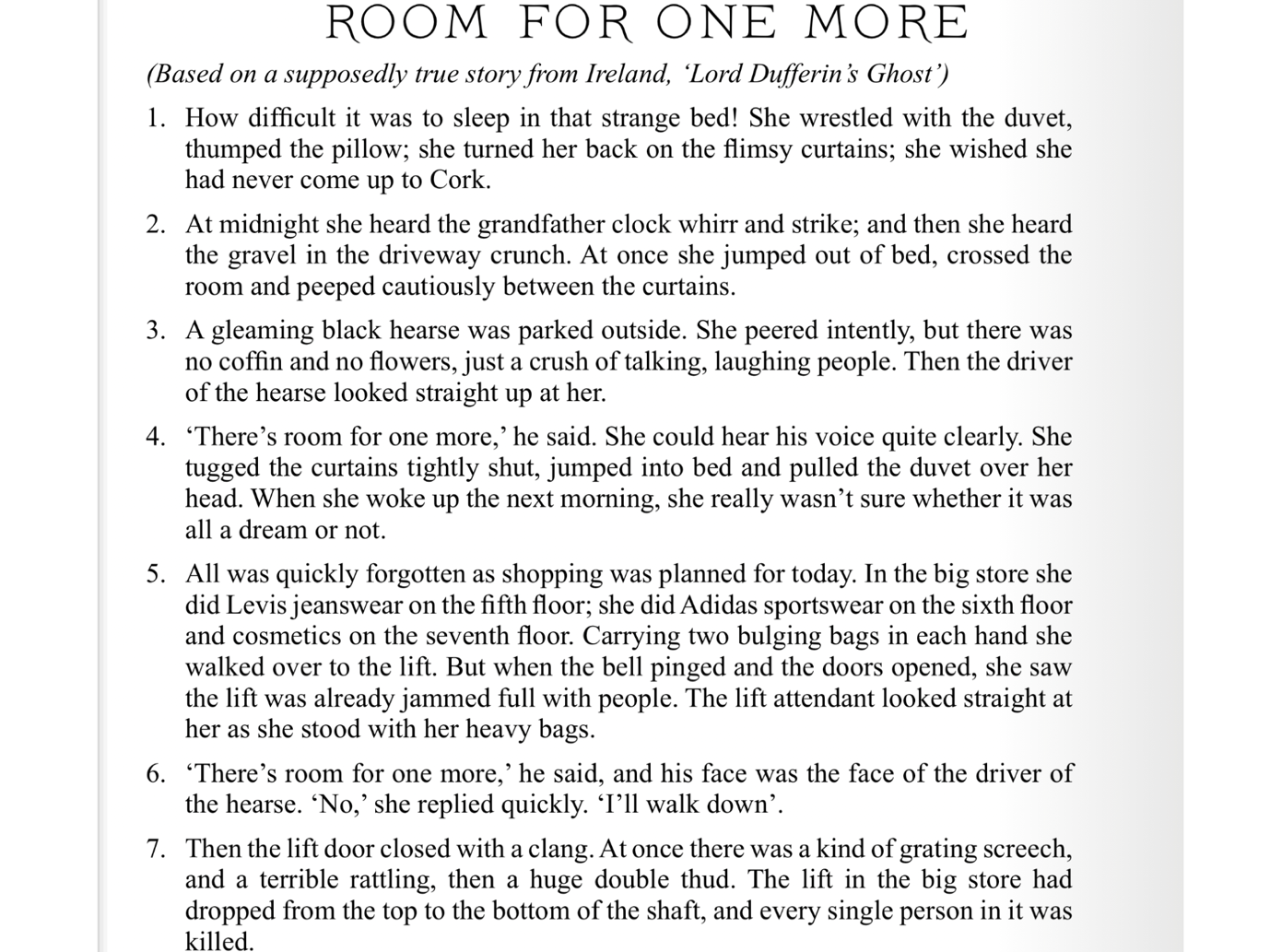 